Akceptujeme objednávku v souladu s ustanovením S 1740 zákona č. 89/2012 Sb. s doplněním podstatně neměnícím podmínky objednávky.Bereme na vědomí a souhlasíme s uveřejněním smlouvy (s hodnotou nad 50 tis Kč) v registru smluv zřízeném podle zák. č. 340/2015 Sb.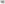 */) Podbarvená pole k povinnému vyplněníStránka l z 1Potvrzení objednávky čísloPotvrzení objednávky čísloPotvrzení objednávky čísloPotvrzení objednávky čísloPotvrzení objednávky čísloPotvrzení objednávky čísloPotvrzení objednávky čísloPotvrzení objednávky čísloOD1900641OD1900641OD1900641OD1900641OD1900641íslo dokladu:Datum potvrzení:Datum potvrzení:Datum potvrzení:Datum potvrzení:19.2.201919.2.2019Referent:Navržený termín plnění:Navržený termín plnění:Navržený termín plnění:Navržený termín plnění:19.2.201919.2.2019Platební údaje:Platební údaje:Platební údaje:Platební údaje:Obchodní údaje:Obchodní údaje:Obchodní údaje:Obchodní údaje:Obchodní údaje:Obchodní údaje:Zůsob úhrady:Zůsob úhrady:Bankovním převodem na základě daňového dokladuBankovním převodem na základě daňového dokladuZpůsob dodání:Způsob dodání:Způsob dodání:Způsob dodání:Splatnost:Splatnost:Do	dnů od DUZPDo	dnů od DUZPSmluvnípokuta za pozdní dodání:Smluvnípokuta za pozdní dodání:Smluvnípokuta za pozdní dodání:Smluvnípokuta za pozdní dodání:Urok z prodlení:Urok z prodlení:S 2 nař. vl. 351/2013 Sb.S 2 nař. vl. 351/2013 Sb.Ostatní:Ostatní:Ostatní:Ostatní:Cena:Cena:Cena:bez DPH (Kč)bez DPH (Kč)sazba DPH (0%)sazba DPH (0%)sazba DPH (0%)DPH (Kč)DPH (Kč)s DPH (Kč)s DPH (Kč)Cena:Cena:Cena:52578,0052578,0011041,3811041,3863619,0063619,00Vystavil:*)KováříkováPodpis:*)